2021年华容县乡镇事业单位公开招聘工作人员笔试成绩最低合格分数线公示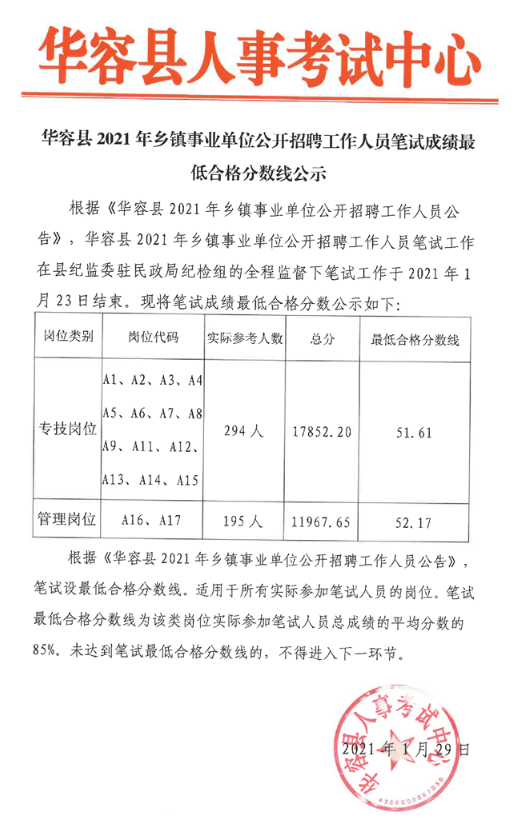 